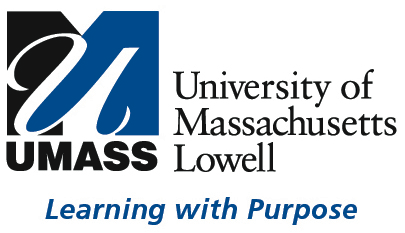 Communications Subcommittee Meeting Agenda Wednesday, September 18, 201911:30am – 1:00 English Department, Room 466AGENDA:Synthesize preliminary recommendations in order to be ready to present sn update report to the full Task Force member meeting on September 23 in Alumni Hall  (11:30 – 12:00) Review definitions pertaining to SH (12:00 – 12:30)Read and review the Fitzgerald Article (12:30 – 1:00)The Fitzgerald Article’s aim is to helps us operationalize what SH might looks like in terms of BEHAVIORS; aka the “typical ways” SH manifests itself in organizational contexts.While there are other measures, it is pretty much the “gold standard in the literature re: measuring SH”.  Note: despite the name, it is not a military-specific measure. These are SEQ items that were well-developed long before the DoD started using them. Note also that the 16 items are listed in Table 4, but several have been abbreviated; you have to consult Table 1 to see each of the Table 4 items in their entirety. The SharePoint Link: https://studentuml.sharepoint.com/sites/Task_Force_Sexual_Harassment/SitePages/Home.aspx